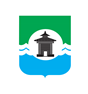 25.05.2022 года № 310РОССИЙСКАЯ ФЕДЕРАЦИЯИРКУТСКАЯ ОБЛАСТЬДУМА БРАТСКОГО РАЙОНАРЕШЕНИЕО ходе выполнения муниципальной программы «Муниципальные финансы муниципального образования «Братский район» за 2021 годЗаслушав информацию заместителя мэра по экономике и финансам –начальника финансового управления администрации муниципального образования «Братский район» Ольги Анатольевны Ширгородской о ходе выполнения муниципальной программы «Муниципальные финансы муниципального образования «Братский район» за 2021 год, руководствуясь статьями 30, 33, 46 Устава муниципального образования «Братский район», Дума Братского районаРЕШИЛА:1. Информацию заместителя мэра по экономике и финансам – начальника финансового управления администрации муниципального образования «Братский район» Ольги Анатольевны Ширгородской о ходе выполнения муниципальной программы «Муниципальные финансы муниципального образования «Братский район» за 2021 год принять к сведению (прилагается).2. Настоящее решение разместить на официальном сайте администрации муниципального образования «Братский район» в разделе «Дума» - www.bratsk.raion.ru.Председатель ДумыБратского района                                                                                  С. В. Коротченко     Приложение к решению Думы Братского районаот 25.05.2022 года № 310Информация о ходе выполнения муниципальной программы «Муниципальные финансы муниципального образования «Братский район» за 2021 годМуниципальная программа «Муниципальные финансы муниципального образования «Братский район» (далее – Программа) утверждена постановлением мэра Братского района № 299 от 13.11.2014 года.В связи с неоднократным уточнением бюджетных ассигнований в рассматриваемом периоде в Программу вносились изменения следующими нормативными правовыми актами:- постановление мэра Братского района № 150 от 04.03.2021 года;- постановление мэра Братского района № 318 от 21.05.2021 года;- постановление мэра Братского района № 352 от 02.06.2021 года;- постановление мэра Братского района № 468 от 17.08.2021 года;- постановление мэра Братского района № 23 от 17.01.2022 года;- постановление мэра Братского района № 232 от 24.03.2022 года.Все изменения в Программу в связи с уточнением бюджетных ассигнований внесены в установленный Положением о порядке принятия решений о разработке муниципальных программ муниципального образования «Братский район» и их формирования и реализации, а также осуществления мониторинга и контроля их реализации, утвержденным постановлением мэра Братского района № 847 от 27.12.2019 года (далее – Положение), срок.Целью Программы является повышение качества управления муниципальными финансами, создание условий для эффективного и ответственного управления муниципальными финансами.Для достижения указанной цели в рамках Программы предусмотрены 7 подпрограмм:1. Реализация полномочий по решению вопросов местного значения администрацией МО «Братский район».2. Повышение эффективности бюджетных расходов в МО «Братский район».3. Повышение эффективности и результативности ведения бюджетного учета и отчетности в муниципальных учреждениях Братского района.4. Реализация областных государственных полномочий по хранению, комплектованию, учету и использованию архивных документов, относящихся к государственной собственности Иркутской области.5. Реализация областных государственных полномочий по определению персонального состава и обеспечению деятельности районных (городских), районных в городах комиссий по делам несовершеннолетних и защите их прав.6. Реализация областных государственных полномочий по предоставлению гражданам субсидий на оплату жилых помещений и коммунальных услуг.7. Реализация полномочий по составлению (изменению) списков кандидатов в присяжные заседатели федеральных судов общей юрисдикции в Российской Федерации.Целевыми показателями Программы являются:1) уровень муниципального долга МО «Братский район» (отношение муниципального долга к объему доходов бюджета МО «Братский район» без учета утвержденного объема безвозмездных поступлений) (с учетом положений статьи 107 Бюджетного кодекса Российской Федерации);2) динамика налоговых и неналоговых доходов бюджета МО «Братский район» (ежегодный темп роста) (с учетом изменений бюджетного и налогового законодательства).Анализ целевых показателей Программы, достигнутых в 2021 году, представлен в таблице 1.Таблица 1.Анализ целевых показателей Программы, достигнутых в 2021 годуВ 2021 году достигнуты следующие результаты:1. Соотношение муниципального долга к объему доходов бюджета МО «Братский район» без учета утвержденного объема безвозмездных поступлений при плановом значении не более 29,5% сложилось в размере 15,7%, что является положительным результатом.Плановое значение (29,5%) было сформировано в соответствии с условиями дополнительных соглашений с Министерством финансов Иркутской области о реструктуризации задолженности по бюджетным кредитам, полученным в 2013-2014 годах. Поддержание умеренной долговой нагрузки на бюджет является задачей долговой политики МО «Братский район». В 2021 году погашено по бюджетным кредитам – 14 538,0 тыс. руб., по кредитам банков – 15 000,0 тыс. руб. (по ставке 9,77% годовых). Привлечен кредит в ПАО «Совкомбанк» – 33 500,0 тыс. руб. (по ставке 7,75% годовых).    Погашение долга проводилось своевременно, в соответствии с утвержденными графиками.       2. При плановом значении темпа роста налоговых и неналоговых доходов бюджета МО «Братский район» не менее 102,0%, динамика доходов по отношению к 2020 году составила 113,5%.   Основными причинами роста налоговых и неналоговых доходов явилось:   1) увеличение поступлений по налогу на доходы физических лиц в результате роста фонда оплаты труда, регистрации на территории района новых организаций и обособленных подразделений;   2) рост поступлений по единому налогу, взимаемому в связи с применением упрощенной системы налогообложения, в результате увеличения налогооблагаемой базы после снижения ограничительных мер в условиях нестабильной санитарно-эпидемиологической обстановки из-за COVID-19, увеличения норматива отчислений в районный бюджет с 30% до 32,315%.  3) рост доходов от использования земельных участков и муниципального имущества в связи с поступлением задолженности в результате претензионной исковой работы, заключением новых договоров аренды.      4) увеличение доходов от платных услуг в результате снижения ограничений работы муниципальных учреждений. Анализ объема финансирования Программы в 2021 году представлен в таблице 2.Таблица 2.Анализ объема финансирования Программы в 2021 годутыс. руб.        За 2021 год Программа исполнена в размере 641 454,7 тыс. рублей или 99,8% от плановых назначений, что больше исполнения 2020 года на 110 372,3 тыс. руб. или 20,8%. Значительный рост расходов наблюдается по подпрограмме «Повышение эффективности бюджетных расходов в МО «Братский район» (на 27,1%) – за счет значительного роста объема финансовой поддержки поселениям Братского района.        По Программе ежегодно проводится оценка эффективности ее реализации. Показателями, влияющими на эффективность программы являются:        - целевые показатели реализации программы (уровень муниципального долга, динамика налоговых и неналоговых доходов бюджета МО «Братский район»);        - фактический объем финансовых ресурсов, направленный на реализацию муниципальной программы и составляющих ее подпрограмм, а также плановый объем финансовых ресурсов на отчетный период.        По результатам 2021 года критерий оценки эффективности Программы составил 1,49, то есть можно сделать вывод о высокой эффективности реализации Программы за рассматриваемый период (согласно Положения: если критерий оценки эффективности составил более 1, то программа признается высокоэффективной). Необходимо отметить, что Министерством финансов Иркутской области проведена оценка качества управления бюджетным процессом в муниципальных районах Иркутской области за 2021 год, согласно которой МО «Братский район» заняло 6 место среди 42 муниципалитетов.№ п/пНаименование целевого показателя2021 год2021 год2021 год№ п/пНаименование целевого показателяЗначение целевого показателяЗначение целевого показателяОтклонение№ п/пНаименование целевого показателяПланФактОтклонение1.Уровень муниципального долга МО «Братский район»Не более 29,5%15,7%-46,8%2.Динамика налоговых и неналоговых доходов бюджета МО «Братский район»Не менее 102,0%113,5%11,3%№ п/пНаименование подпрограммыФакт за 2020 годПлан на 2021 годФакт за 2021 год% исполнения1.Реализация полномочий по решению вопросов местного значения администрацией муниципального образования «Братский район»143 597,7159 131,6158 935,999,92.Повышение эффективности бюджетных расходов в МО «Братский район»321 577,5408 751,4408 750,3100,03.Повышение эффективности и результативности ведения бюджетного учета и отчетности в муниципальных учреждениях Братского района57 759,165 459,065 448,9100,04.Реализация областных государственных полномочий по хранению, комплектованию, учету и использованию архивных документов, относящихся к государственной собственности Иркутской области2 345,32 687,92 426,290,35.Реализация областных государственных полномочий по определению персонального состава и обеспечению деятельности районных (городских), районных в городах комиссий по делам несовершеннолетних и защите их прав1 836,92 161,61 713,879,36.Реализация областных государственных полномочий по предоставлению гражданам субсидий на оплату жилых помещений и коммунальных услуг3 945,34 666,14 174,889,57.Реализация полномочий по составлению (изменению) списков кандидатов в присяжные заседатели федеральных судов общей юрисдикции в Российской Федерации20,68,74,855,2ИТОГО:ИТОГО:531 082,4642 866,3641 454,799,8